GRUPA „BIEDRONKI” 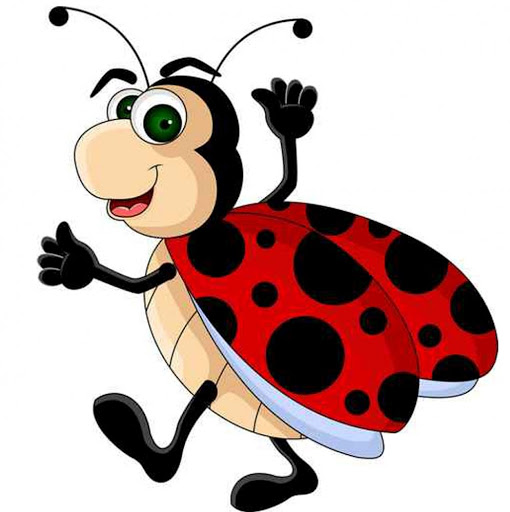 TEMAT TYGODNIA: Świeta wielkanocneKarta numer 4.Temat dnia: Wielkanocne tradycje.1. Propozycje zabaw- Spróbuj stworzyć układankę lub gre planszową. Zagraj z rodzicem lub rodzeństwem.2. „ Szukanie zająca”- posłuchaj opowiadania i odpowiedz na pytania:- Na jakie święta oczekują dzieci w przedszkolu?- Jaką przygodę związaną ze Świętami Wielkanocnymi miała Pani?- O jakich zwyczajach wielkanocnych opowiadała Blue?- O jakich zwyczajach wielkanocnych opowiadał Jacek?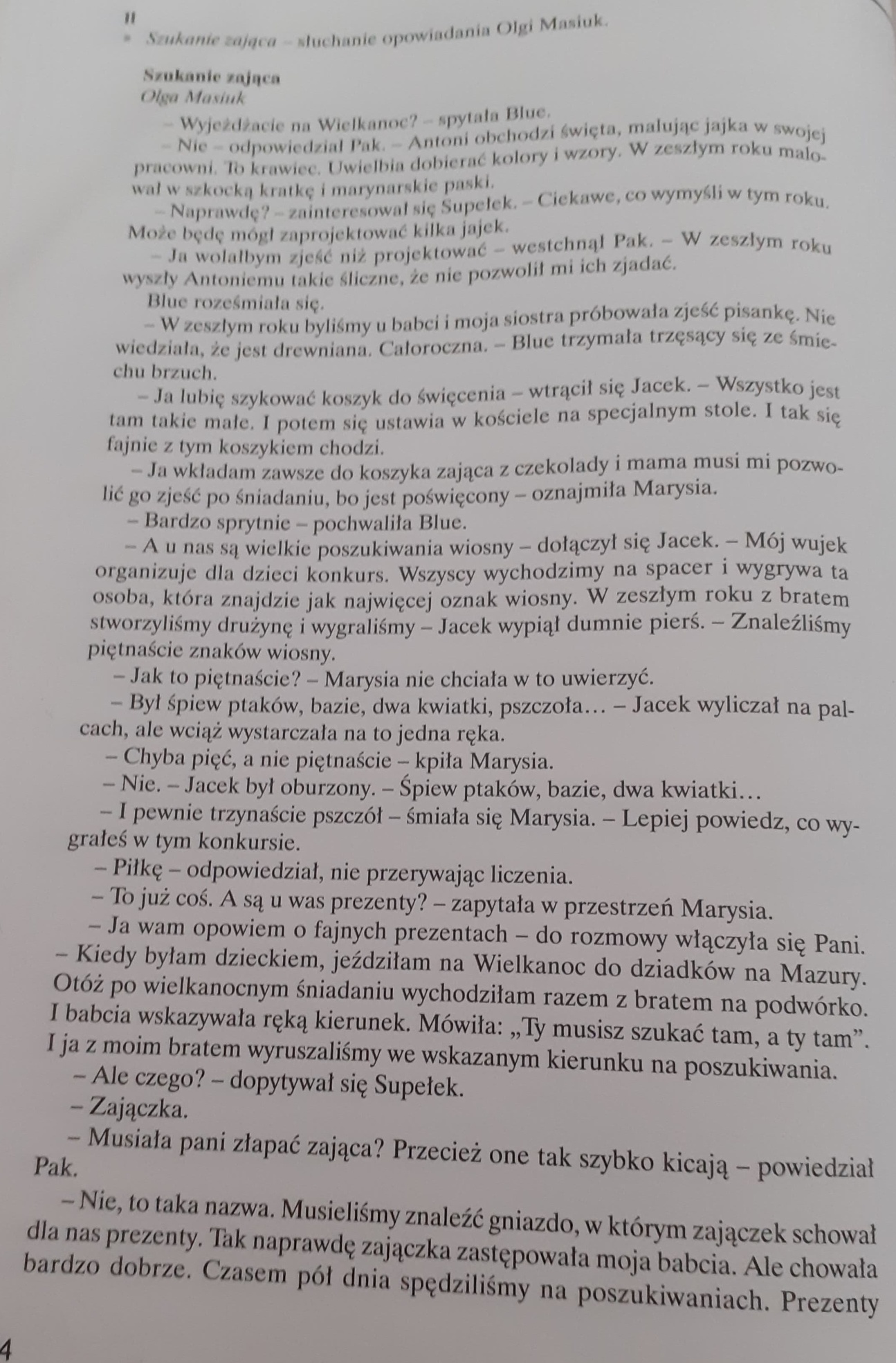 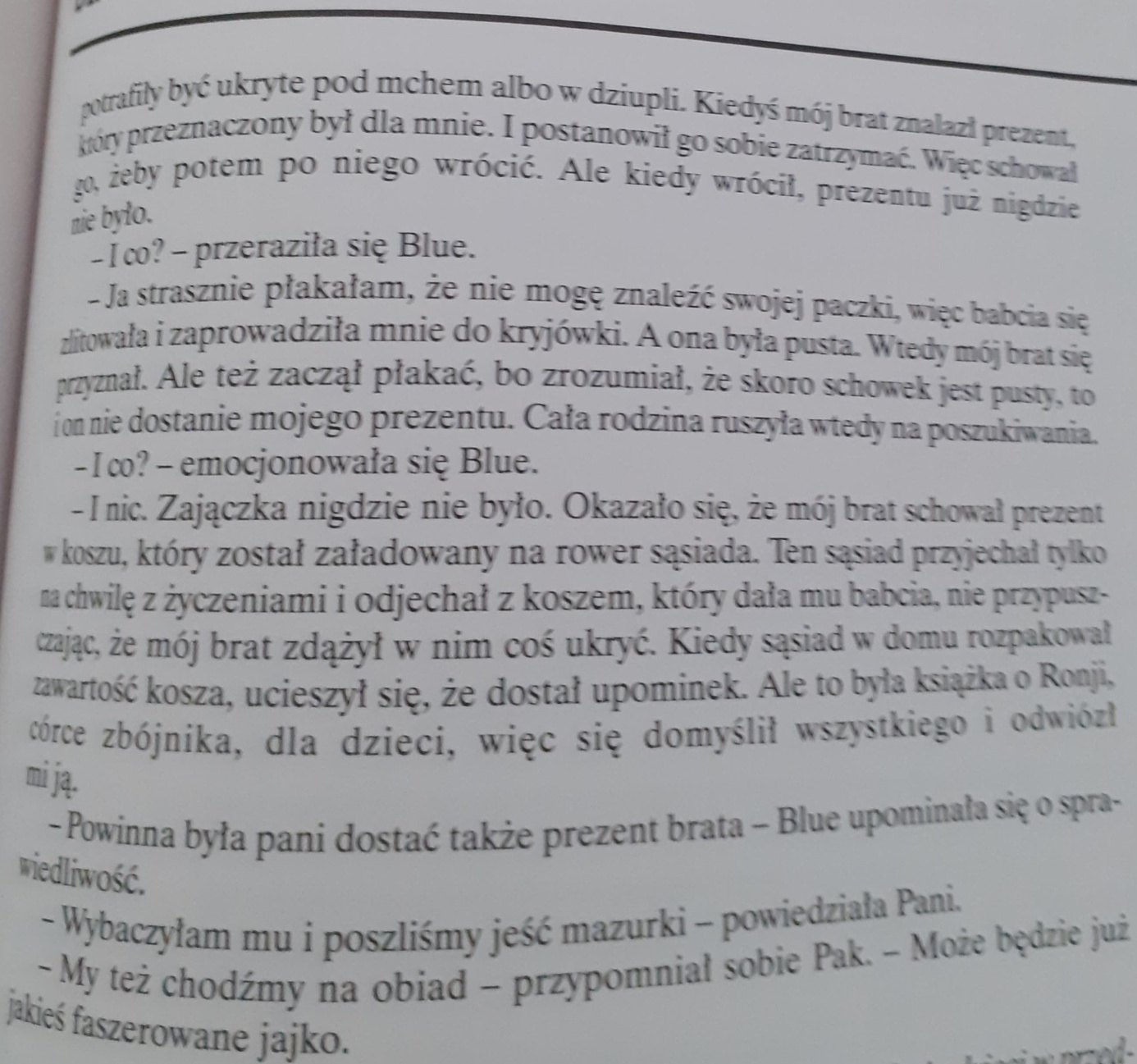 3.Porozmawiaj z domownikami na temat wielkanocnych zwyczajów i doświadczeń na podstawie opowiadania i obrazków.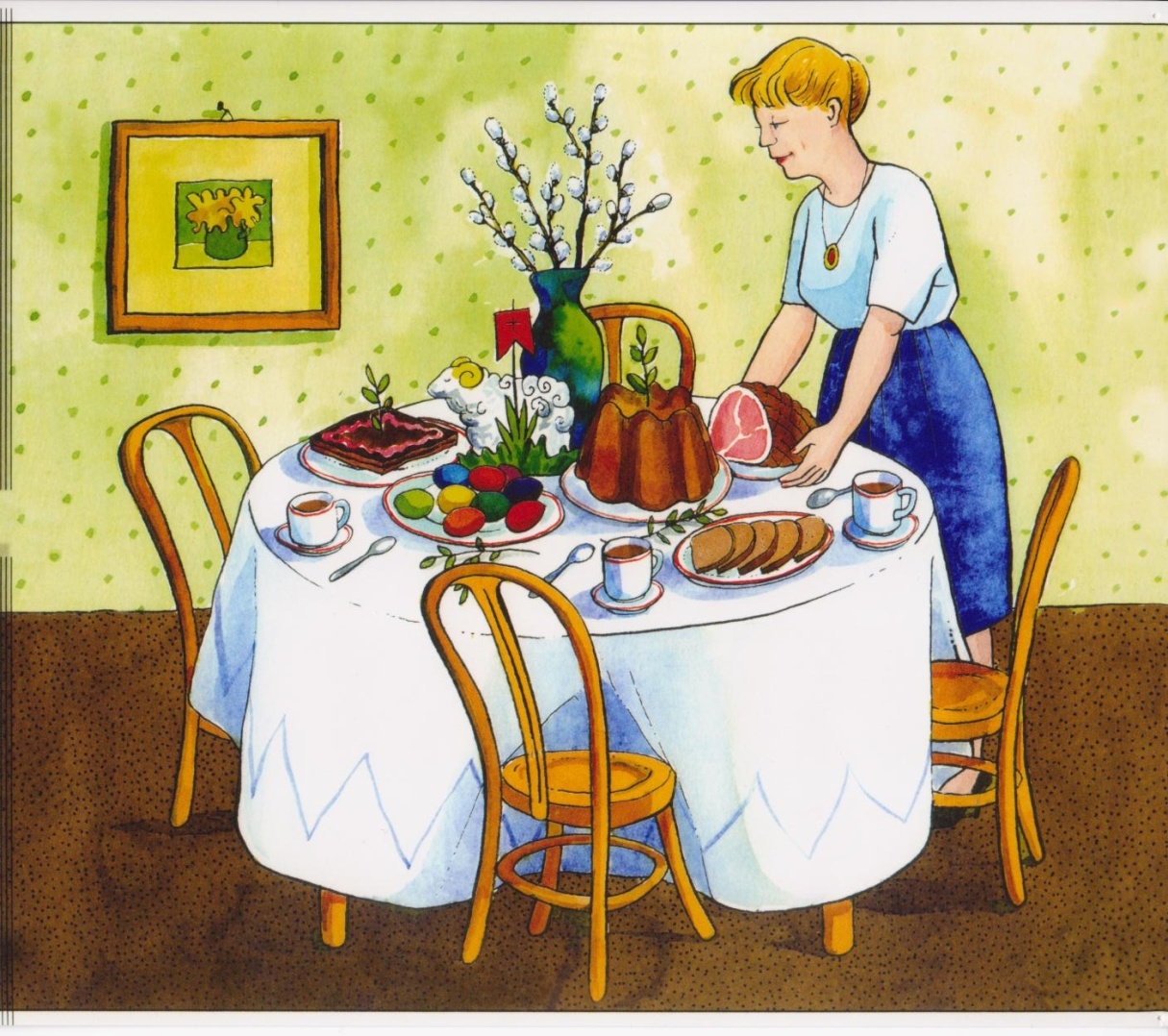 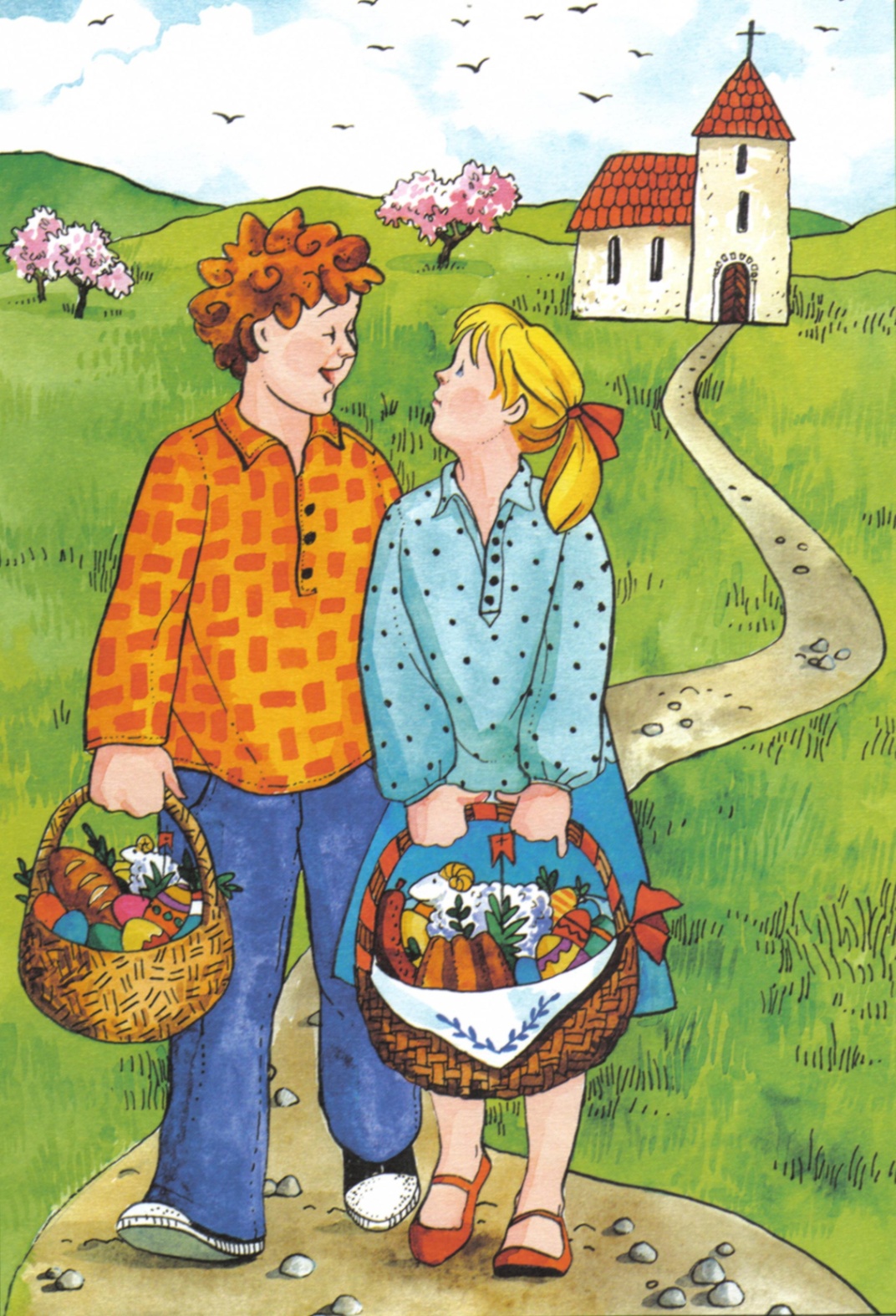 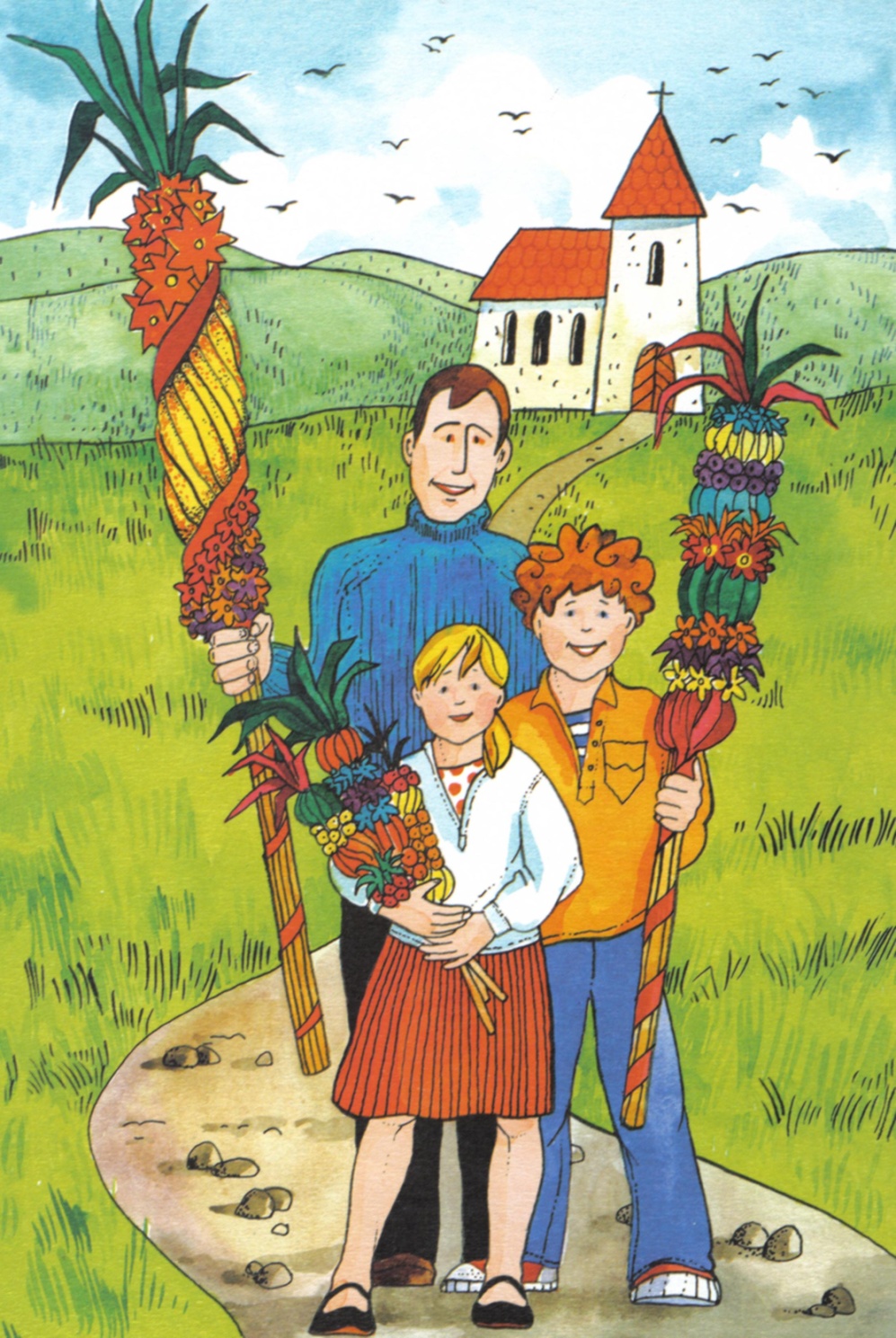 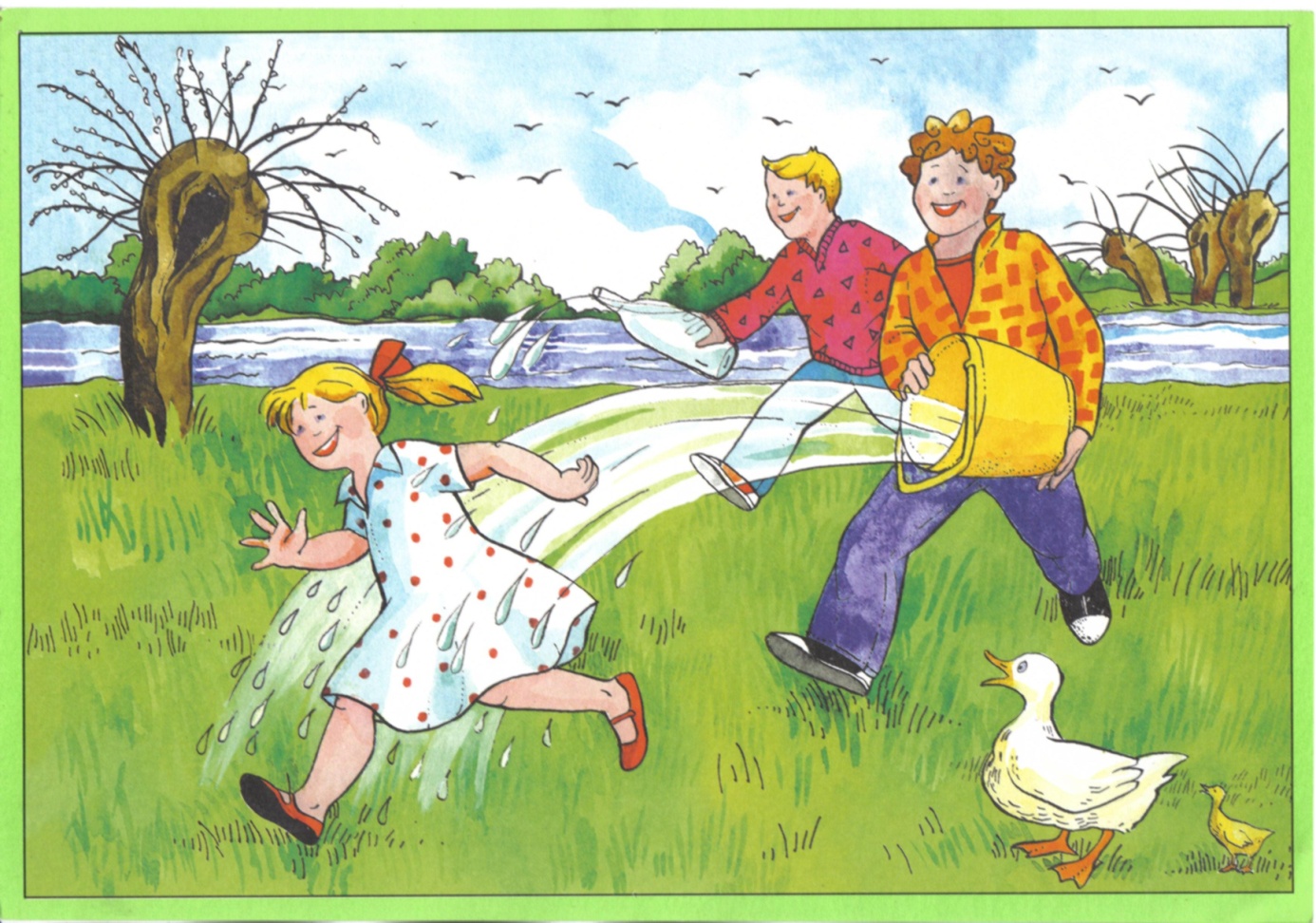 4.„ Świąteczne kartki” - praca plastyczno- techniczna. Wykonaj kartkę wielkanocną. ( Będzie mi miło jeśli zrobią państwo zdjęcie wykonanej kartki świątecznej i prześlą  na mojego messengera)To wszystko na dziś ;-)							Pozdrawiam							Martyna Mrozińska